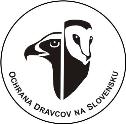         P o z v á n k anačlenskú schôdzu Ochrany dravcov na SlovenskuTatranská Štrba, 15. novembra 2014Vážení dravčiarski priatelia,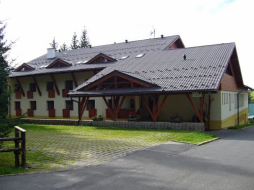 dňa 15. novembra 2014 sa koná členská schôdza Ochrany dravcov na Slovensku. Tento rok je miestom  konania penzión Medvedica pri Tatranskej Štrbe (49.088172° 20.057001°).http://www.penzionmedvedica.sk/V nadväznosti na členskú schôdzu sa uskutoční stretnutie riešiteľského kolektívu projektu LIFE09NA/SK/000396 Ochrana orla krikľavého a projektu LIFE13 NAT/SK/001272 Energia v krajine, na ktoré budú riešitelia pozvaní osobitnou pozvánkou.RegistráciaZáujemcov o účasť na členskej schôdzi poprosíme vyplniť on-line prihlášku týkajúcu sa rezervovania stravy a ubytovania, najneskôr do 4. novembra 2014. V prípade problémov pri vypĺňaní návratky môžete kontaktovať Luciu Deutschovú (mob. 0911 219 520). Prihlášku nájdete na webovej adrese:www.dravce.sk/CS2014Cena ubytovania je 11 € / noc, ponuka a ceny jedál sú uvedené v prihláške. Úhradu ubytovania a stravy zrealizujú účastníci pri registrácii na recepcii penziónu. Po úhrade objednanej stravy budú účastníkom odovzdané stravné lístky, na základe ktorých bude strava vydaná. Prihlásených účastníkov srdečne pozývame na sobotnú večeru a prípitok.Neprihlásení účastníci nemajú zabezpečené ubytovanie ani stravu. Vzhľadom na hotelový charakter ubytovania nie je možné riešiť nocovanie prespaním v spacích vakoch mimo lôžok. Členská schôdza je v roku 2014 bez konferenčného poplatku.Program Piatok, 14. novembra 201410:00 – 18:00	stretnutie riešiteľského kolektívu projektov LIFE Ochrana orla krikľavého a LIFE 			Energia v krajine (len pre pozvaných riešiteľov projektu)od 17:00 	registrácia na recepcii, ubytovanie  18:00 – 19:30	zasadnutie výboru RPS Sobota, 15. novembra 20148:00 – 09:00	raňajky 8:00 – 10:00 	registrácia, ubytovanie 8:30 – 10:00 	zasadnutie redakčnej rady Slovak Raptor Journal Členská schôdza RPS10:00 – 10:15 	privítanie, otvorenie členskej schôdze, organizačné pokyny 10:15 – 11:15 	Správa o činnosti RPS – rok 2014  (realizované, ukončené a pripravované projekty, členský servis)11:15 – 11:30 	Finančná správa	11:30 – 11:45 	prestávka na občerstvenieSprávy pracovných skupín11:45 – 12:00 	Orol kráľovský		Jozef Chavko12:00 – 12:15 	Orliak morský		Jozef Chavko12:15 – 12:30 	Orol krikľavý 		Miroslav Dravecký12:30 – 12:45 	Orol skalný 		Ján Korňan, Metod Macek 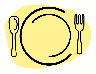 12:45 – 14:30 	obed14:30 – 15:30	Odborná prednáška, J. Chavko, R. Slobodník: Aktuálne poznatky z potravnej a hniezdnej biológie sokola rároha na Slovensku 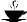 	15:30 – 15:45 	prestávka na občerstvenieSprávy pracovných skupín15:45 – 16:00 	Sokol rároh		Jozef Chavko16:00 – 16:15 	Sokol sťahovavý	Jozef Chavko16:15 – 16:30	Haja červená		Boris Maderič, Ján Svetlík16:30 – 16:45 	Kaňa močiarna		Vladimír Nemček 16:45 – 17:00	Kaňa popolavá		Michal Noga	17:00 – 17:15	prestávka na občerstvenie17:15 – 17:30	Kuvičok vrabčí 		Samuel Pačenovský, Karol Šotnár17:30 – 17:45	Výrik lesný		Karol Šotnár 17:45 – 18:00	Plamienka driemavá    	Tomáš Veselovský18:00 – 18:15	Výr skalný		Michal Noga	Večerný program18:30 - 19:00 	Vyhodnotenie fotosúťažeOdovzdanie diplomu / čestného uznania 19:15 – 20:00 	Večera od 20:00 	fotografické / cestopisné / filmové prezentácie členovNedeľa, 16. novembra 20148:00 - 9:30 	raňajky Prosíme autorov prezentácií, aby svoje príspevky mali vo formátoch kompatibilných s operačným systémom Windows a aby zabezpečili ich odovzdanie najneskôr počas prestávky pred ich prezentačným blokom, v optimálnom prípade ráno pred začiatkom konferencie.Členský príspevok: členom pripomíname, že úhrada členského príspevku a príspevku sympatizanta je od roku 2014 možná len bankovým prevodom (vid údaje nižšie). Výnimku tvoria zahraniční členovia, ktorí môžu uhradiť členský príspevok priamo v hotovosti na členskej schôdzi.	číslo účtu Ochrany dravcov na Slovensku:		2623078364 / 1100	variabilný symbol – člen:			664201401	variabilný symbol – sympatizant:			664201402	konštantný symbol:				0558	špecifický symbol:				dátum vášho narodenia v tvare DDMMRRRR	poznámka:				vaše meno a priezvisko	Výška členského príspevku ostala nezmenená: 7 € pre člena a 3.50 € pre študenta a sympatizanta.Ďalšie informácie získate na e-mailovej adrese: noga@dravce.sk			Zmena programu vyhradená.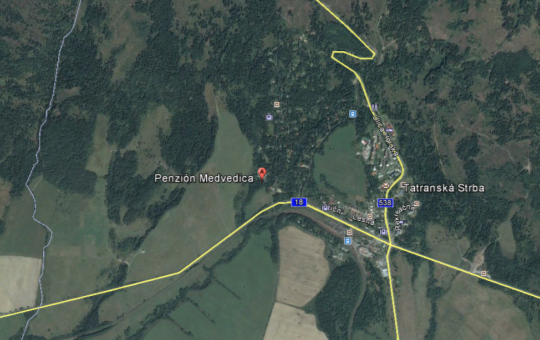 